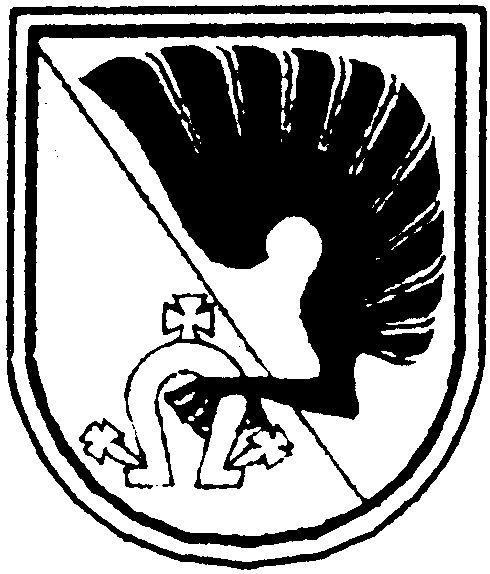 Kėdainių r. Šėtos gimnazijos Neformaliojo švietimo užsiėmimų programos 2018–2019 m.m.                                                   Šėtos gimnazijaNeformalaus švietimo būrelių tvarkaraštis2018–2019 m. m. PATVIRTINTAKėdainių r. Šėtos gimnazijosdirektoriaus 2018 m. gruodžio 31 d.įsakymu Nr. P-132Sportinė, turizmo, sveikos gyvensenos kryptisSportinė, turizmo, sveikos gyvensenos kryptisSportinė, turizmo, sveikos gyvensenos kryptisSportinė, turizmo, sveikos gyvensenos kryptisUžsiėmimo pavadinimasVadovasVal. sk.KlasėsKrepšinisVladas Kiaulakis1I-IV Lengvoji atletikaVladas Kiaulakis25-8 Jėgos sportasVladas Kiaulakis2I-IVJudrieji žaidimaiElona Nagevičienė25-8, I-II TurizmasElona Nagevičienė15-8, I-IIFutbolasAleksandras Janovskis31-4, 5-8,I-IISportuojame kartuZinaida Kleivienė21-2, 3-4 Sporto būrelių viso13 val.Meninė kryptisMeninė kryptisMeninė kryptisMeninė kryptisUžsiėmimo pavadinimasVadovasVal. sk.KlasėsŠokių grupė „Šypsena-1“Rasa Pakienienė25-6Šokių grupė „Šypsena-2“Rasa Pakienienė1I-IV,,Linksmieji žingsniukai“Rasa Pakienienė22-4,,Mano pasaulis“ Giedrė Motiejūnienė11-2Vaikų pop chorasDaiva Makutienė 11-4, 5-6Vokalinė grupėDaiva Makutienė16-8, I-IIMeno būrelių viso8 val.Mokslinė, technologinė kryptisMokslinė, technologinė kryptisMokslinė, technologinė kryptisMokslinė, technologinė kryptisUžsiėmimo pavadinimasVadovasVal. sk.Klasės,,Meistras“Virginijus Baltrūnas12-4 kl.Kompiuterio ABCVilmantas Jasiulevičius11-4 kl.,,Robotika“Valdas Dirsė22-4, 5-6,,Išminčių klubas“Lina Rugienienė12,,Pasaulis ir aš“Danguolė Zubieliauskienė13-4Technologijos 8 kl. (mityba ir tekstilė)Gintarė Boreišienė18Technologijos 8 kl. (medžio darbai ir konstrukcinės medžiagos)Virginijus Baltrūnas18Moksl./techn. būrelių viso8 val. Iš viso29 val.PATVIRTINTAKėdainių r. Šėtos gimnazijosdirektoriaus 2018 m. gruodžio 31 d.įsakymu Nr. P-132LaikasPirmadienisAntradienisTrečiadienisKetvirtadienisPenktadienis5pamoka,,Pasaulis ir aš”3-4 kl.Danguolė Zubieliauskienė,,Mano pasaulis“1-2 kl.Giedrė Motiejūnienė206 kab.6pamoka“Išminčių klubas”1-2 kl.Lina Rugienienė,,Kompiuterio ABC“1-4 kl.Vilmantas JasiulevičiusPopchoras ,,Obuoliukai“1-6 kl.Daiva Makutienė301 kab.“ Linksmieji žingsniukai “1-4 kl.Rasa Pakienienė303 kab.Futbolas1-4 kl.Aleksandras Janovskis112 kab./ stadionas,,Sportuojame kartu“ 3-4 kl.Zinaida Kleivienė112 kab.6pamoka“Išminčių klubas”1-2 kl.Lina Rugienienė,,Kompiuterio ABC“1-4 kl.Vilmantas JasiulevičiusPopchoras ,,Obuoliukai“1-6 kl.Daiva Makutienė301 kab.,,Sportuojame kartu“1-2 kl.Zinaida Kleivienė112 kab.Futbolas1-4 kl.Aleksandras Janovskis112 kab./ stadionas,,Sportuojame kartu“ 3-4 kl.Zinaida Kleivienė112 kab.6pamoka“Išminčių klubas”1-2 kl.Lina Rugienienė,,Kompiuterio ABC“1-4 kl.Vilmantas JasiulevičiusPopchoras ,,Obuoliukai“1-6 kl.Daiva Makutienė301 kab.Judrieji žaidimai5-8, I-II kl.Elona Nagevičienė112 kab.“ Linksmieji žingsniukai “1-4 kl.Rasa Pakienienė303 kab.Turizmas5-8, I-II kl.Elona Nagevičienė112 kab.6pamoka“Išminčių klubas”1-2 kl.Lina Rugienienė,,Kompiuterio ABC“1-4 kl.Vilmantas JasiulevičiusLengvoji atletika5-8 kl.Vladas Kiaulakis112 kab.Jėgos sportasI-IV kl.Vladas Kiaulakis112 kab.Robotika2-4 kl.Valdas Dirsė405 kab.“ Linksmieji žingsniukai “1-4 kl.Rasa Pakienienė303 kab.Turizmas5-8, I-II kl.Elona Nagevičienė112 kab.7pamokaKrepšinisI-IV kl.Vladas Kiaulakis112 kab.Lengvoji atletika5-8 kl.Vladas Kiaulakis112 kab.Jėgos sportasI-IV kl.Vladas Kiaulakis112 kab.Futbolas5-8 kl.Aleksandras Janovskis112 kab./stadionas“ Šypsena - 1”Šokis5-6 kl.Rasa Pakienienė303 kab.Robotika5-6 kl.Valdas Dirsė405 kab.7pamoka“ Šypsena - 1”Šokis5-6 kl.Rasa Pakienienė303 kab.Lengvoji atletika5-8 kl.Vladas Kiaulakis112 kab.“ Šypsena - 2”ŠokisI-IV kl.Rasa Pakienienė303 kab.Futbolas5-8 kl.Aleksandras Janovskis112 kab./stadionas“ Šypsena - 1”Šokis5-6 kl.Rasa Pakienienė303 kab.Robotika5-6 kl.Valdas Dirsė405 kab.8pamokaVokalinė grupė,,Galim“6-8, I-II kl.Daiva Makutienė301 kab.,,Meistras“ Technologijos2-5 kl.Virginijus Baltrūnas104 kab. Judrieji žaidimai5-8, I-II kl.Elona Nagevičienė112 kab.FutbolasI-II kl.Aleksandras Janovskis112 kab./stadionas